TABLE OF CONTENTS Content                                                                                                                                                                       PageINTRODUCTION----------------------------------------------------------------------------------------------------------------------------1BASIC PRINCIPLES OF GUIDANCE -------------------------------------------------------------------------------------------------- 3CORE VALUES------------------------------------------------------------------------------------------------------------------------------5VISION-----------------------------------------------------------------------------------------------------------------------------------------6MISSION --------------------------------------------------------------------------------------------------------------------------------------6GOALS ----------------------------------------------------------------------------------------------------------------------------------------7OBJECTIVES ---------------------------------------------------------------------------------------------------------------------------------7THE ORGANIZATIONAL SET –UP -----------------------------------------------------------------------------------------------------8Organizational Chart ------------------------------------------------------------------------------------------------------------------------20	I. STUDENT ACHIEVEMENT AND DEVELOPMENT ----------------------------------------------------------------------------------21J. PHYSICAL FACILITIES ---------------------------------------------------------------------------------------------------------------------23	Proposed Model Guidance Office -----------------------------------------------------------------------------------------------------24K. MANAGEMENT AND ADMINISTRATION -------------------------------------------------------------------------------------------27L. STAFF DEVELOPMENT -------------------------------------------------------------------------------------------------------------------27 M. STAKEHOLDERS’ PARTICIPATION --------------------------------------------------------------------------------------------------27PROPOSED ACTION PLAN FOR GUIDANCES SERVICES----------------------------------------------------------------------------29PROPOSED ACTION PLAN FOR: ADMINISTRATION AND MANAGEMENT, STAKEHOLDERS’		PARTICIPATION AND STAFF DEVELOPMENT --------------------------------------------------------------------- 42References----------------------------------------------------------------------------------------------------------------------------------------- 49Appendix: Questionnaire For   Guidance Counselors on How Guidance Services are Carried Out-----------------------------------50MODEL GUIDANCE PROGRAMA. INTRODUCTIONBased from the recent study,  Guidance Services in the Secondary Schools in the Division of Catanduanes by the proponent,   a   model   guidance program   is   what our division needs today especially for our implementers in the secondary schools of whom the majority  really lacks  pre- service and in-service  trainings in guidance and counseling.  As   Gysbers (2011) posed, when counselors have time, resources and a structure of a comprehensive program in which to work, good things happen. He presented examples   as   follows: 1. Guidance interventions improve academic achievement; 2. Students take more demanding courses; 3. Students develop and use career plans; and, 4).   Schools have more positive climates.This   Model Guidance Program has been designed to serve as a guide for the administrators, guidance implementers and stakeholders on implementing guidance program in secondary schools in the Division of Catanduanes based on the findings of the study undertaken. This has been formulated in accordance with the standards in the implementation of guidance program presented by authorities in the field of guidance and counseling, laws,   DepEd issuances or mandate and current practices of some guidance staff with established and effective   secondary school guidance programs. However,   activities and budget indicated in the action plan and proposed guidance staff and office may be adjusted according to the needs and capacity of a school grounded on the Contingency Theory. Likewise, it is suggested that the proposed model be implemented for 5 years with biennial evaluation  to be done.  A questionnaire for evaluation of guidance services is given in Appendix A.  It is hoped that, with this model, negative perceptions on guidance be redirected and lack of awareness on ethical standards  be addressed to improve the effectiveness of the Guidance Services. For with the negative perceptions and lack of awareness on ethical standards cause   malpractices in   guidance program being  implemented in such a “diluted fashion that people in need receive no or minimal benefit.” Hence,  defeating the purpose of  the program.  Some Negative Perceptions About GuidanceAmong the negative perceptions found out in the study are the following which need redirection or correction among the 940  respondents composed of administrators, guidance implementers, teachers,  students and parents:  On the role of a guidance counselor- A guidance counselor  1) is an enforcer of discipline; .2). is somebody to be feared in the school; 3). substitutes for teachers who are absent; 4). works  as a private detective;4).  gives  punishment to erring student; and, 5). investigates cases;  Other  views- 1). It is an embarrassing experience to be called to talk to a guidance counselor in the guidance office; and, 2). A guidance office is like a police station.  Those items are   misconceptions  and   not with in the professional duties and responsibilities of guidance counselors nor  mark of an effective    guidance program.  Authorities   in the field of guidance and counseling   describe   Guidance Program as  an organized group of services established for the purpose of assisting each student to attain maximum potential development and adjustment to be able to acquire mature sense of responsibilities. B.   BASIC PRINCIPLESThis Model   Guidance Program   adopts the basic   guidance principles presented by Villar (2008) as follows:The guidance program is an integral part of the   system. Guidance is an integral part of the education system. It provides for the holistic development of the students.Education and guidance support and complement each other to maximize   students’ growth and development. Administrative and faculty understanding of Guidance Program is crucial to its success.Guidance personnel perform specific task distinct and separate from teaching and disciplining.Responsive to the student’s need.The guidance program addresses the development and   adjustment needs of the students.The program considers the unique culture and climate of the specific population and environment it serves.Program offerings   are based on regular, systematic assessment of the students’ needs and environment.Guidance is a continuous   process throughout the person’s stay in the school.Guidance activities are specifically planned, and developed to ensure program effectiveness. The Guidance team consists of the school guidance, psychologists, social workers, teachers, administrators, and other educational professionals and staff who work together for the welfare of the students. The Guidance Program recognizes the need to provide objective evidence of accomplishments and the rationale for its continued existence.It recognizes the student as an individual and is premised on the following:Every individual has needs that must be attended to.Guidance should be extended to all.Every individual is unique and possesses worth and dignity.Human beings can develop their own insights.All individuals have the right and capability to make decisions and plan.The program is in the hands of qualified personnelThe school guidance counselor is a role model of positive human relations.Professionally trained guidance   personnel are indispensable for ensuring competence, leadership and direction. The  Department of Education   recognizes the right of the students to avail of school guidance and counseling services toward making decisions and in selecting alternative fields of school works suited to their potentialities. (Par. 21.1, Sec.2 . Rights and Responsibilities of Students,   Part IV. Regulations Affecting Students of Service Manual, 2000).  This  proposed Guidance Program, patterned from that of Antique National High School, focuses on  student development; physical features and resources; management and administration;  stakeholders participation and staff development.C. CORE VALUES	This Model Guidance Program also adopts the core values presented by   Tunguia (2010) as follows, being congruent to the researcher’s view in relation to her study:Professionalism
Guidance personnel possess a high level of commitment to do the best they can under any circumstance   for the good of the students and the school.CooperationGuidance personnel and staff work together with teachers and   administration   and other stakeholders in rendering service to the students and the school.Excellence Persons involved in the guidance services display quality in whatever tasks they do consistently based on high standards for the welfare of our students and school. D. VISION:	An effective guidance program manned by competent professional guidance staff with corporate image among stakeholders who are fully aware of the institutionalized  guidance services and having one mind    and common aspirations for the students to be well-adjusted individuals equipped with functional knowledge and skills, right attitudes and best choices  through well-informed decision making in life. E. MISSION:	To continually exert effort with full support of stakeholders, of turning the stigma of fear of guidance among students  into excitement of availing standardized guidance services for them to be able to attain maximum potential development and adjustment  that would help them achieve better performance in academic and occupational aspects; thus,  raising the level of performance of school and community as well. 	  F. GOALSTo systematically assist students develop the skills they need to enhance their personal, social, educational and career development.To raise the students achievement in NAT,   decrease dropout rate,   and provide a child friendly environment conducive to learning. G. OBJECTIVESStudent Achievement and DevelopmentDropout rate is decreasedAchievement rate is increasedCompletion rate is increasedPhysical Features and ResourcesIncreased budget Extended guidance office with counseling and testing rooms well equipped with testing materials and other  facilities.H. THE ORGANIZATIONAL   SET- UPAt the division level, Guidance program is   a centralized program under the Education Program Supervisor   in Guidance Services. Over the Program Supervisor are the Schools Division Superintendent and Assistant Schools Division Superintendent. The Program Supervisor has his staff composed of Division Coordinators   taking charge of the different   services, including clerks   specially for Research and Evaluation Services and Testing Services which need more  reinforcement being  revealed to be “almost not carried out” and” poorly carried  out“  respectively.  Under the Program Supervisor are the Secondary School Principals.  At school level, Guidance Program is taken charge by Guidance   Coordinator who seeks   cooperation of all concerned with program implementation.  Under the Guidance Coordinator are guidance counselors and if possible a psychometrician with specific tasks, taking   charge of the different guidance services.Staff and MembersDuties and responsibilities of the different staff and members of the guidance program are hereby presented for   the division level and school level.Division Level Schools Division Superintendent 1.1.1 Organizes, develops, directs and administers and exercises general supervision over all programs including division guidance program.Conducts in-service trainings of   staff   and field supervisors as well as other teachers and non- teaching personnel to keep them posted on new trends for advancement and improvement of instruction, administration, and supervision and personnel management.Approves requisitions including those related to guidance programs.Initiates and directs the development of local   materials and programs (such as guidance) and coordinates the conduct of educational researches and surveys and special funds campaign.. Assistant Schools Division Superintendent1.2.1. Assist the Schools Division Superintendent in all his duties and         responsibilities   such as mentioned above. . Education Program Supervisor  (Guidance  Services)Assists the SDS and ASDS in carrying out guidance program in the divisionVisits schools for supervision of guidance programProvides technical assistance to school heads and guidance coordinators  in the leadership in guidance program implementationIntroduces innovations and best practices in the division guidance programDevelops division guidance program assessmentTakes the lead in the analysis and utilization of test resultsFormulates and conducts INSET programs in carrying out  of  Guidance ServicesPromotes corporate image of the division guidance departmentDivision Guidance Service Coordinator Assist  the Education Program Supervisor  (Guidance Services )with the following corresponding  duties and responsibilities:Research and  Evaluation  CoordinatorTrains school guidance counselors with  the rudiments of guidance research and evaluation so that they may be able to carry the following specific tasks:Gets direction from the Guidance Program Supervisor regarding or areas needing researchCalendars research activities Decides on most effective methodology for  conducting studyGathers and organizes data according to specificationMakes a systematic presentation of results, conclusions and recommendations.Serves as technical  consultant, resource persons of school guidance counselors/designate  in the divisionTesting  Service Coordinator ( Licensed Psychometrist/ Psychometrician) Identifies and selects, in coordination with the Guidance Supervisor and level counselors , the tests that must be purchased and administeredSchedules, administers, correct tests for each specific academic levelFurnishes counselors with test results of each individualMakes summaries of reports per school to share with administrators , school guidance coordinators and teachersPrepares testing and related materials for schoolsSecures test materials and resultsServes as  technical consultant or resource persons of school guidance counselors/designate in the division Guidance Secretary/ClerkEnsures proper transmission of messages and appropriate reception of visitors to the officeTakes care of the following clerical tasks:Welcomes people and informs clients of the whereabouts of  Guidance PersonnelReceives and transmits messages to the appropriate peopleAssists in checking and filing testsAssists in making summaries of test results by schoolDelivers call slips and other material to concerned partiesEncodes reports and research needed for final submission and filingEnsures organization and security of piles in her careb. School Level Staff Members1.5.1. School Principal1.5.1.1. Initiates the organization of   school   guidance program 1.5.1.2.   Together with the administrative officer, selects the guidance                   coordinator and counselors based on the qualifications set by the Civil                  Service Commission. 1.5.1.3.   Ensures the provision and proper functioning of all   guidance                  personnel, budget, and facilities1.5.1.4. Provides opportunities   for the professional growth and development              of the guidance personnel  through   attendance to seminars,                    trainings or post graduate studies                          1.5.2. Guidance Coordinator 			Duties and Responsibilities under General Supervision1.5.2.1 .Assists the principal in the implementation of School Guidance  Program1.5.2.2. Plans and prepares the program together with the staff1.5.2.3. Ensures the proper implementation and evaluation of all Guidance Services 1.5.2.4. Coordinates with the school community for proper support and  understanding of Guidance                activities and services. 1.5.2.5. Ascertains that standards are observed by the Guidance personnel and in the extension of               services,  programs and activities1.5.2.6. Orients students, parents, teachers and other stakeholders on the  guidance program1.5.2.7. Acts as consultant or resource persons to counselors and teachers in   the school1.5.2.8. Supervises and evaluates the works of the guidance counselors, the results of a teachers’ work                  of integrating guidance in the  curriculum, and the operations of the homerooms1.5.2.9. Plans the schedule of homeroom activities and the continuous  training of the homeroom              advisers1.5.2.10. Plans the   school testing program1.5.2.11. Disseminates information to the teachers on the proper use of the test results  and interprets                 them1.5.2.12. Conducts research in the school or district relative to the  guidance and counseling 1.5.2.13. Disseminates research findings and recommendations to schools                  and other stakeholders1.5.2.14. Initiates programs utilizing research findings1.5.2.15. Prepares and/or requisitions materials and equipment needed for  guidance work1.5.2.16. Takes the lead in maintaining linkages   with GOs  and NGOs  offering guidance and counseling                  services  to students1.5.2.17. Maintains database on the guidance program and submits required   reports1.5.2.18. Does related work. 1.5.3. Guidance Counselor	Duties and Responsibilities under supervision:             1.5.3.1. Gives students counseling interviews                        1.5.3.2. Prepares functional   annual guidance program.                        1.5.3.3. Conducts a follow up counseling interview for   students (students  at risk, prospective dropouts,                                       etc.), when needed .      Consults with teachers, and other peers   concerning  data and  information about the students.Helps in the appropriate placement of pupils   and students as to grade/year and section.Administers individual and group testing of students, when necessary. Refers to the students with problems to appropriate   agencies such as barangay, municipal    or provincial health office, DSWD and the PNP; and other concerned persons. Gathers and distributes informational   materials like bulletins, prospectus, and the like    about high schools, colleges and universities to guide students   in the choice of institution and courses. Invites and schedules resource persons to give information about high schools, colleges or                      universities and various job opportunities.Establishes good relations with the business community and communicates with them from                        time to time.Prepares forms, inventories, questionnaires, and other instruments needed for gathering            information about pupils/students.Conducts research   on students needing special protection and causes of absences,                                                              tardiness, dropouts, failures, etc.Conducts dialogues with parents of children at risk.Prepares, maintains and updates guidance records with confidentiality.Does related work.Teacher-Adviser1.5.4.1.   Cooperates with the guidance counselors in the implementation of guidance program    1.5.4.2.     Furnishes guidance counselors with relevant student   data for   proper understanding,                     decision making and  placement1.5.4.2.    Refers students that need guidance attention1.5.4.3.    Detects students with difficulties or besetting   problems ant takes   initial steps in helping                       the students. 1.5.4.4. Assists guidance counselors in coordinating with   parents as    neededAssists in following up students who have been referred to or given placement service by                                                            the guidance office Actively cooperates in the conduct of home visits  Conducts homeroom guidance and helps disseminate information on guidance                                                           program/services offered in the school Does guidance -related job. Others 1.5.5.1. Department Heads 	1.5.5.1.1. Assists in diagnosing academic difficulties   of students in  the area of concern	1.5.5.1.2. Recommends action plan or propose   intervention based on the data submitted                               by the subject  teachers                                            1.5.5.1.3. Leads the department in   the   implementation of DepEd Program   related to students’                                 welfare, growth and development   1.5.5.2. School Nurse	1.5.5.2.1. Takes the role in health guidance             1.5.5.2.2. Refers students whose health is affected by   emotional,   psychological problems.             1.5.5.2.3. Coordinates in the conduct of relevant   information  dissemination, preventive in                             nature about student  problems1.5.5.3. Club/ Student Organization  Advisers	1.5.5.2.3.1. Encourage students to join organizations 	1..5.5.3.2.  Provide activities to  discover  and develop  students’  potentials/ abilities                                      1.5.5.4. Other Support Staff	1.5.5.4.1. Provide physical facilities for guidance                               activities such as during career week  celebration.               1.5.5.4.2. Ensure safety and security and   conducive school environment tor the students. For Secondary School Guidance Program in the Division of CatanduanesLEGEND:__   __   __   __   __   __ 	Line of Coordination	___________________	Line of AuthorityI. STUDENT ACHIEVEMENT AND DEVELOPMENTGuidance ServicesGuidance program in also defined as a system of services designed to improve the adjustment of each and every person for whom it was organized.  (Villar, 2008)The following   are brief descriptions of the services included in this program:Individual Inventory – the collection of extensive information about the individual for proper understanding, decision making and placement.Information- the comprehensive and systematic collection and dissemination of information outside the individual through various methods and programs to assist students in their personal, educational and occupational planning.Counseling- the dynamic personal interaction between counselor and counselee/s, where the counselor employs   methods, approaches, or techniques to enhance the counselee’s intrapersonal or interpersonal development and competencies.Placement- the facilitation of clientele’s movement to the appropriate  educational or occupational level or program; entry into the appropriate co-curricular and extra-curricular activities, pursuit  of further education and other employment upon leaving the institution.Follow-up – the appraisal of how counselees who have been, counseled, placed, referred or have graduated   are doing, to determine whether further assistance is necessary. Career Development – the provision of educational and occupational information, experiences and   understanding of one’s growth that will provide strong foundations in career planning and decision making. Testing- provision of efficient ways of securing data on educational, social and psychological area of individual. This enable guidance counselor to help client in a way favorable for him.Research and Evaluation – a means of producing additional knowledge, providing factual data or reinforce or guide counselor’s professional judgment, and for seeking answers   to questions and issues of professional concern. By  evaluation, counselors find the extent to which the objectives of the guidance program are attained. J. PHYSICAL FACILITIES AND RESOURCES	Professional Guidance Counselors should be employed and adequate budget to support needs and goals should be allocated. Facilities must be accessible and adequate to allow for implementation of the program. To facilitate the school guidance and   program, it is provided that   a guidance room   should   be   set aside and located, if possible, adjacent to the administrative area. It is also specified that the guidance center should include separate enclosed space for the conducting individual counseling, testing, storage of pupil’s/students records, etc.  Among the basic facilities that should be provided in the school guidance center are instruments and devices for testing, diagnosing, measuring aptitudes, intelligence, etc.,   (Sec.13. Guidance and Counseling, Chap. 3. Equipment and Furniture, Part VIII. Educational Facilities,)PROPOSED MODEL GUIDANCE OFFICE	Figure 1a presents a model guidance office.  As illustrated, before the main door is a porch purposely provided for clients who still hesitate to   directly enter the office or may just stay there for a space. The receiving room and other rooms are provided with sofa   aside from individual chairs, for client may need to lie down or relax.  This may also be used   for siting together for a counselee and counselor  to create rapport, without a barrier or a table that signifies authority and so with the  group counseling room and cubicle for  individual counseling. The testing room may also be used for counseling session with   a bigger group of clients. Every room   or   cubicle has   filing cabinet/s for student data for inventory service and test materials for testing service. 	Plants are also provided for refreshing effect. Kitchen should have coffee, water and something to eat ready for clients who may need them before, during or after counseling session. Tissue paper should likewise be provided for unexpected out pouring of emotions. There should be no wall clock displayed   to prevent   time pressure or time consciousness   by glancing at it. Alternative exits are also provided for those who are uncomfortable to use the main door.	The design of the office follows the principle of    equitability, value, quality, function, and flexibility. 
  Figure 2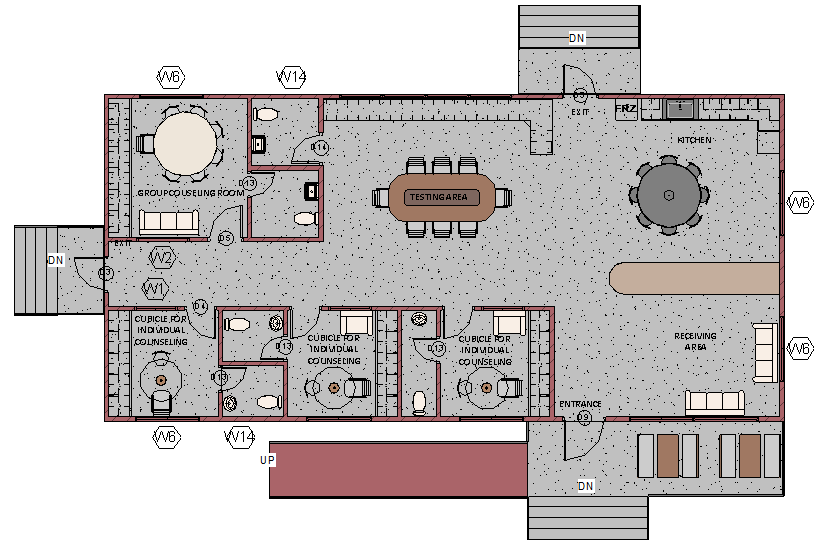 Floor Plan of   Model Guidance Office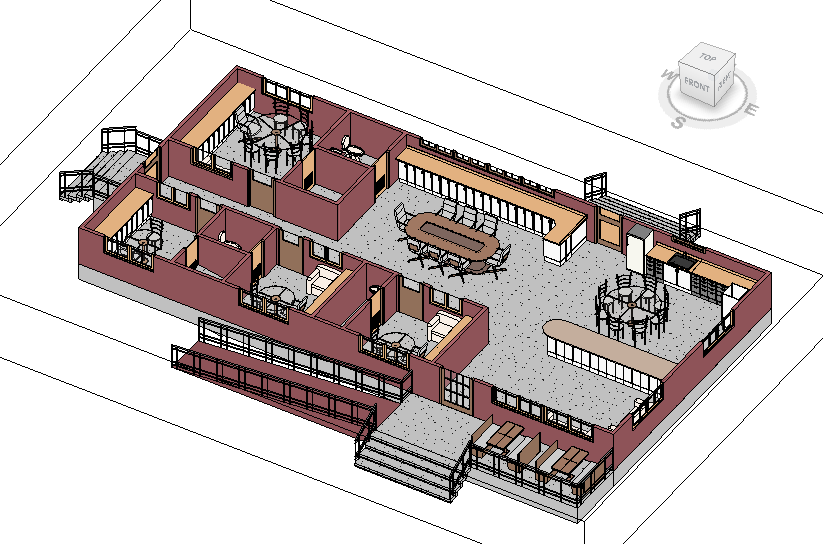                                                                              Figure 2-A                                                                     Model Guidance OfficeK.  MANAGEMENT AND ADMINISTRATIONSchool Principal understands and supports the program´s priorities and its demands. The goals and objectives of the guidance program  must be integrated in the school improvement plan.L. STAFF DEVELOPMENT              In-service trainings should be provided to facilitate counselor’s achievement   and   professional growth.  Likewise guidance personnel   should also be encouraged and be given opportunity to take post graduate studies   and to join related professional organizations. M.  STAKEHOLDERS’ PARTICIPATION              Strong linkages with internal and external stakeholders should be established to sustain  the implementation and effectiveness of  the guidance program students’ education and     success.  This supports   what Drier (2011) demonstrates in his white paper with co-author, Gysbers,  that  successful  guidance programs are directly attributed to state and local program leadership, and state and local support.  Furthermore, the paper   suggests  that “if the nation values improved student achievement, school retention, seeks to stop self –abuse,  promote career and life sufficiency, then educational and legislative leaders need to look at the effects of such program as a powerful solution for educational renewal. PROPOSEDACTION PLANfor        GUIDANCE SERVICESINVENTORY SERVICESII. INFORMATION SERVICEIII. COUNSELING SERVICEIV. PLACEMENT SERVICEV. FOLLOW- UP SERVICEVI. CAREER DEVELOPMENTVII. TESTING SERVICESH. RESEARCH AND EVALUTIONProposedACTION PLANforAdministration and ManagementStakeholder’s ParticipationStaff DevelopmentMANAGEMENT AND ADMINISTRATIONSTAKE HOLDERS’ PARTICIPATIONSTAFF DEVELOPM,ENTEFERENCESDECS Service Manual 2000DepEd Order No. 40 s. 2012. DepEd Child Protection Policy. May 14, 201DepEd Order No. 25 s. 2013. Guidelines on the Conduct of Career Guidance Week   For High School Students Effective                 School Year (SY) 2013-2014. May 24, 2013DepEd Order No. 27 s. 2013. Guidelines on the Establishment of DepEd Gender    and   Development   (GAD) Focal Point              System ( GFPS) at Regional,  Division  and School Levels. June 18, 2013DepEd Order N0. 4 s. 2014. Adoption of Modified School Forms (SFs)   for Public   Elementary and  Secondary Schools             Effective End of School Year 2013-2014. http://www.deped.gov.ph/index.php/issuances/deped-orders/2014-             2/document/dos201404pdf?format=raw\Description of Duties and Responsibilities of   Positions in DepEd   Manual. Human Resource Development Services.               DepEd Central Office. Pasig CityDesign Guidance: Office Space. Division of University Architect (2008).  University of Cincinnati.Gysbers N.C. & Drier H. (2011). The Importance of State Guidance Leadership for 21st   Century: Recommendations for                Improvement. White Paper. University of Missouri and National Consortium of State Guidance Leadership             www.coloradostatplan.com/counselingTuguia, M.T. C. Guidance Program ppt.  National Convention of Guidance Counselors. NASSPHIL.Jairo, Iloilo. November 17-19, 2010.Villar, Imelda G,V.  (2008) . Implementing   A Comprehensive Guidance and   Counseling Program in the Philippines.Makati City: Aligned Transformations Publications.                                                                 49-APPENDEX-QUESTIONNAIRE FOR GUIDANCE COUSELORS ON HOW GUIDANCE SERVICES ARE CARRIED OUTName of   Respondent (optional) ________________________________Position _______________ School_______________________________Please indicate your answer by encircling   the number  that corresponds  to the  extent of  carrying out guidance services in your school with the following code:Under each service, blanks are also provided:a) for other   item/s that you are also carrying out  which are not listed below; and, b) for your comments or suggestions for the improvement of   the delivery of such  service, if any.THANK YOU!ObjectivesActivities Persons Involved Time Frame BudgetA.. To collect  the following           student  data  :Reproduction of  student inventory form and gathering  information/dataGuidance CounselorJune -personal, health and social data-vocational and occupational dataFilling up of forms by students Under the supervision of advisersClass AdvisersGuidance CounselorJune B. To collect filled   out       Modified School Forms per       DepEd Order No. 4 s. 2014To gather filled out forms from the advisersClass advisersJune -July1. SF 1 –School Register Ask duplicate   copy from the adviserGuidance CounselorJune-July2. SF 2- Daily Attendance Report  for LearnersCoordinate with class adviser or class monitorGuidance CounselorClass Adviser Class MonitorYear round3. SF 4 – Monthly Learners Movement and AttendanceCoordinate with Year Level HeadsYear Level HeadsGuidance CounselorMonthly4. SF5 –Report on Promotion and Level of ProficiencyCoordinate with Year Level HeadsYear Level HeadsGuidance CounselorQuarterly5.  SF6- Summarized  Report on Promotion and Level of ProficiencyCoordinate with Year Level HeadsYear Level HeadsGuidance CounselorEnd of School YearC. To  collect and keep  records       of SARDO Profile/SARDO       watch listFilling out of SARDO watch listFICS AnalysisClass AdvisersGuidance CounselorDORP TeamYear roundD. To interpret   data and        determine   appropriate      interventions, counseling,      placement, etc. Data analysis and interpretationCoordination concerned personsGuidance Personnel and concerned personsAs need arisesE. To keep  test results and      other assessmentFiling  other  test and other assessment resultsGuidance PersonnelYear roundF. To update student recordsFollow up, coordination and collection of student dataGuidance CounselorClass AdvisersYear/Grade Level HeadsYear roundObjectivesActivitiesPersons InvolvedTime FrameBudgetA.To present plans & services of            guidance to all year levelRoom to room orientation on the guidance services to all studentsGuidance CounselorsJune –JulyB.To provide information regarding     the physical lay-out  guidance     services and other ancillary     facilities of the school.Make a gallery display about the school, teachers other facilities of the schoolGuidance CounselorsSupport StaffJune-JulyC.To make available to students     information about occupational        and educational opportunities and      requirements.Conduct orientation program to first year students and transferees:school directorygrading system  School  rules & regulation(Please see also Career Development Service Action Plan for  more activities)Guidance CounselorStudentsYear roundD.To  conduct advocacy on the     services programs available to       students:    *Project EASE    *OHSP    * SIISymposium, Orientation to  all stakeholdersGuidance CounselorDORP TeamTeachersParentsStudents and othersJune / as needed E .To develop among the students         the feeling of belongingnessEncourage the students to join in the different clubs and organization recognized by the schoolGuidance CounselorSupport StaffJune-JulyF. To divert the attention of students       into something positive   and       develop their skills & interest.Posting of different school organizations  in the Guidance Bulletin board  & other strategic areasGuidance CounselorClub Advisers/officersJuly –AugustG.To  help  irregular students make        up for  their failed subjectsIdentification of prospective summer enrollees Announcement of Summer Class Offering to the public  Class AdvisersYear Level HeadsFebruary-March H. To coordinate with parents         regarding the need for summer        classes of their childrenSending letters to parents of prospective summer studentsClass AdvisersMarchI. To coordinate with the      administration and PTA on the       opening of summer classesSubmit proposal for  the conduct of summer class to the administration and PTA Principal PTA OfficersGuidance Personnel2nd week of MarchJ. To involve PTA in establishing          summer classes Recruitment of summer teachersCoordination with PTA for a resolution  for the school to conduct summer classesSubmission   of documents to the region for summer permit Principal In-Charge of Summer Class (Guidance  Coordinator)February –MarchK.To inform the public on the      school offering of summer     classesAnnouncement of Summer Class Offering to the public  to be indicated in the Recognition and Graduation ProgamsGuidance CoordinatorMarchL.To give information on summer      class schedulePosting of Summer Class ScheduleGuidance StffMarch-AprilM. To accommodate students with       failures  in the summer classesConduct of enrolment  for summer class (-interview and counseling)Enrolling TeachersGuidance Counselor1st week of MarchN. To disseminate information on      summer class requirementsOrientation of summer students and parents on objectives of summer classes, student services available, rules  and regulations; requirements to pass  subjects offered, etc.  Guidance  Counselor/CoordinatorHead TeachersPrincipalNon -Teaching StaffLast  day of enrolment for  summer classesO. To disseminate information on       the coming opening classesScheduling  and posting of enrolment of irregular students for the coming school yearGuidance PersonnelHead Teachers AdministratorMayOBJECTIVESACTIVITIESPERSONS INVOLVEDTIME FRAMEBUDGETA.To develop among students the skills,      attitudes & values necessary to      acquire social & emotional        competence Conduct individual and group counseling focusing on:-self-awareness-social awareness-self-management-relationship skills-responsible decision makingGuidance CounselorCounselee/sYear roundInterview with parents, teachers  and  studentsGuidance CounselorParents, teachersYear roundB..To guide students in making wise     decisions in lifeExplore with client, alternatives for solutions of problemGuidance CounselorCounselee/sYear round    To develop students’ feeling of        belongingness to the groupInterview and conduct counseling to student, identified/referred to have maladjustmentsGuidance CounselorCounselee/sYear roundC.To enable the students to gain a better      understanding of self and improve      their interpersonal skillProcess students’ concern in groupDiscuss to students the different life skillsGuidance CounselorCounselee/sYear roundD.To provide opportunities for students      to become independentExplore possible problem solutions focusing on one’s strengths.Guidance CounselorCounselee/sYear roundE.To help students  overcome their        behavioral problemsDiscuss to students the different life skillsExplore possible problem solutions focusing on one’s strengths.Guidance CounselorCounselee/sYear roundF.To help students  overcome their      behavioral problemsConduct debriefing to students who committed antisocial acts and had undergone disciplinary actionsGuidance CounselorCounselee/sYear roundG.To help students overcome their      educational failuresOnduct academic counselingGuidance CounselorCounselee/sYear roundOBJECTIVES ACTIVITIESPERSONS INVOLVEDTIME FRAMEBUDGETA. To assess the capabilities of students based on scholastic records and test results. Conduct interviews of students during the enrolment periodAssist in the conduct of appraisal of   students credentials prior to enrolment. Assist and interpret test result to incoming students.Guidance CounselorEnrolling teachers April-MayB. To ensure that all students   are classified based on their   learning capabilities and potentialities.Posting of classification test result Assist and interpret test results.Dialogue with parents, teachersPreparation of special programs of irregular studentGuidance CounselorMayC. To assist in the screening of incoming STOC,  SPA , SPS studentsD.To place students in appropriate       section, grade level, and     program/curriculum -Receive application forms_Conduct interview-Conduct the interest inventory   and interpret the result to student with the parents.Head TeachersGuidance CounselorEnrolling teachersMayE. To place students to appropriate     section, year /grade level, and     program/curriculum Coordinate with year level heads and coordinator in determining the section, year level and curriculum (BEC, STOC, SPA,SPS) appropriate  for students enrolled,Year Level HeadsProgram CoordinatorGuidance CounselorMay – JuneF.. To provide alternatives to  drop outs & quitters  & avail the services of TESDA & ALSG. To provide opportunities to over –aged students the chance to be   accelerated.Coordinate & make referrals to TESDA & ALSFacilitate the release & submission  of PEPT application formsGuidance CounselorDivision Testing CoordinatorAs scheduledH. To give due recognition to the       PEPT QualifiersDisseminate information on the results of PEPT to concerned students, parents and teachersFacilitate the proper placement of PEPT Qualifiers/passersGuidance CounselorDivision Testing CoordinatorUpon  the release of  PEPT  resultsGiving distinct honor to PEPT passer-graduatesGuidance StaffGraduation DayOBJECTIVES ACTIVITIESPERSONS INVOLVEDTIME FRAMEBUDGETA. To monitor the   status   of       attendance and performance of       identified students at risk of      dropping out.Interview of individual students, parents & significant peopleSecure reports on attendance tracking.Guidance counselorsparents & teachersYear roundB. To assess the result of      monitored attendance and      performance of students and      provide appropriate      interventions   for       improvement.Conduct   group/homeroom guidance.Hold meetings with parent, teachers & studentsGuidance counselorsparents & teachersYear round Conduct counseling sessions, home visitationsImplement appropriate interventions.Guidance counselorDORP TeamDORP  TeamGuidance counselorsTeachersYear roundC.To follow-up the status of       students with failing grades &      other areas of concernsHold meetings with parents, students, teachers & other significant people.Conduct home visitation, counseling sessions & dialogues. Dialogues with teachers and parents.Guidance counselorsDORP TeamSection AdvisersGuidance counselorsYear roundDialogues with teachers and parents.Conduct individual  interviewFiling and updating of individual records of students for future use.Subject teachers & advisersYear roundConduct of monitoring  and attendance trackingGuidance CounselorClass AdviserYear roundFollow up of students with referrals  to see if there is a change and determine what other help school can extendGuidance CounselorClass AdviserConcerned agenciesYear roundRecommending students with failures for summers classesGuidance CounselorClass AdviserYear roundFollow up students who have taken summer classes for next enrolment and recommend appropriate   subjects to be taken for the coming school yearGuidance CounselorClass AdviserYear roundSchedule enrolment and interview  and counsel  irregular students with their parents during  enrolment for irregular students Guidance CounselorClass AdviserParentsMayD. To decrease dropout rateConduct FICS analysisDORP TeamGuidance CounselorYear roundDetermine the condition of students at risk of dropping out and recommend alternative delivery modeDORP TeamGuidance CounselorYear roundCoordinate with stakeholders for support to sustain  Dropout Reduction Program implementationDORP TeamGuidance CounselorStakeholdersAdministrators TEA, PTAStudent GroupYear roundA.To  assist the student in making the          right choices in their specialization       and career pathwayConduct focus group discussion on the different areas  offered  in TLE giving emphasis on their  individualGuidance CounselorTLE CoordinatorJuneConduct Occupational Interest Inventory TestTesting CoordinatorJune B.To develop among students the      ability to make career   decisions.Conduct of career counseling that will lead to honest and forthright examination of one’s strength  & weaknessesGuidance CounselorCounselee/sYear roundC.To provide  students with      information on:Implementation of Career Week Celebrartion per DepED Order 25 s 2013:StakeholdersLast week of July-discovering one’s strengths  and developing awarenessLecture on Self- Assessment on Career planning focus on interest and valuesCareer Advocatesqualification standards for all types or career jobsCareer Talk with CHED, TESDA, DOST, Industries and Manufacturing firms representativesResource persons fromTESDA, CHED, DOSTIndustries and Manufacturing firms-making informed decisions on  a career choiceCareer Planning (Goal Setting and Action Planning)Values Education TeachersGuidance CounselorsTalk on the Role of Parents in Students’ Choice of CareerPTA representativeGuidance PersonnelStudents, ParentsD. Develop among students       awareness and appreciation of      the available job choices in the          labor    marketCareer Talk with DOLEGuidance CounselorDOLE RepresentativesStudentsAdvisersE.To provide students with     experiences on career they are      aiming at Career parade by students dressed in their future careers ( coat and tie for lawyers)StudentsClass Advisers , School personnel as career advocatesK.To provide students with     experiences on matching their      interest in a given array of choices      and identifying a career fitted to     one’s interestSetting up booths /career fair / talk on career matching Facilitation of Vocation Campaign by  higher education institutions and vocational schools in the communityResource personsStudentsAdvisersOBJECTIVESACTIVITIESPERSONS INVOLVEDTIME FRAMEBUDGETA.To facilitate the conduct of the     entrance examination of the      different schools & universities to     4th year studentsAssist in the conduct of  college  entrance & admission testsRepresentatives from different schools & universitiesGuidance counselorAs scheduledB.To facilitate periodic  DepEd       Standardized Test such as NAT      and NCAEPrepare the following:-List of Examinees-Examination center/roomsClass AdvisersYear Level Head School Testing CoordinatorAugust –NCAEMarch-   NATAttend Division  Orientation on  the test administrationSchool HeadTesting CoordinatorAs scheduledCoordinate with the DTC for testing materialsTesting CoordinatorAs scheduledConduct school orientation to assigned examinersTesting CoordinatorAs scheduledC.To  administer test for data     gathering  needed for placement,     counseling and referralIdentify and select other  tests to be secured for the school in coordination with the division testing coordinator or psychometricianTesting Coordinator/Guidance CounselorD. gather  organize and interpret data      to provide a comprehensive picture     of a clientUses data to help clients make informed judgmentTesting CoordinatorE.To help assess the interest of the       students for them to make the right      choice of courses in collegeConduct of    interest inventoryTesting CoordinatorF.To facilitate the application of     PEPTReleasing & receiving of PEPT formsTesting Coordinator/Guidance CounselorOBJECTIVESACTIVITIESPERSONS  INVOLVEDTIME FRAMEBUDGETA. To gather accurate & reliable      data as basis for counseling.Administer appropriate testGuidance  PersonnelAs neededB. To make case studies for         students with behavior       problems/abused childrenAssessment of students with behavior problemGuidance PersonnelAs neededDevelop a study suited for a particular studentGuidance PersonnelPrepare & conduct evaluation instrumentsGuidance  PersonnelC. To determine causes and       effects of some problems          affecting the behavior of        studentsConduct descriptive survey among the studentsGuidance CounselorAdvisers/teachersStudentsAs neededD. To determine research needed     by the schoolGather information or feedbacksGuidance CounselorOther School PersonnelStudents As neededPrepare research proposal and submit to the Division Research Coordinator for approval Guidance CounselorResearch CoordinatorConduct the research with determination  and publish findings  for support to a relevant change it would bring to the institutionGuidance CounselorResearch  Coordinator E. To evaluate the effectiveness     of the guidance servicesDevelop  or secure  appropriate  evaluation instrumentSeek support for any needed action for improvementGuidance CounselorStakeholdersYearlyConduct evaluation with the knowledge of the administrationGuidance CounselorAdministrator and other school personnelYearlyDocument and share findings  with the members of the institutional communityGuidance CounselorYearlyOBJECTIVES ACTIVITIESPERSONS INVOLVEDTIME FRAMEBUDGETTo strengthen homeroom guidanceRegular conduct of homeroom and group guidance Class AdvisersGuidance CounselorYear roundTo create innovations that will attract students’ enthusiasm towards the realization of goals & objectives of the schoolInvolve the parents & students   in the planning and identification  of  the programs/Interventions   to develop full cooperation.Effective implementation of  all DORP interventionsHomeroom advisersPrincipalDORP TeamParentsStudents’ leadersYear roundTo   increase   manpower   for effective delivery of guidance services.Recruit peer educators StakeholdersGuidance PersonnelYear roundTo empower the peer educators with   enough knowledge and skills needed   for the delivery of guidance services.Conduct peer educators training on :Life skills Leadership in               Guidance ServicesResource personsGuidance PersonnelAdministratorOctober/NovemberTo strengthen teachers               commitment  & support                                        in the delivery of                guidance servicesConduct capability building Resource persons Guidance PersonnelAdministratorOctober/NovemberTo tap student leaders in counseling Conduct  student peer counseling  Seminar-workshopOrganize Student Peer Counseling GroupOrganize Student Peer Counseling GroupStudentsResource persons Guidance PersonnelAdministratorAugustDevelop guidance counselor’s knowledge and skills in the conduct of researchAttendance to  Research seminar-workshops, fora or enroll in post graduate study for professional growthRead  Research JournalsGuidance Counselors DepEDOther sponsoring agenciesAs scheduledOBJECTIVESACTIVITIESPERSONS INVOLVEDTIME FRAMEBUDGETTo disseminate information on  the school guidance program  to stake holdersOrientation on the Guidance Services during PTA Assembly/ Parents’ Orientation by year levelGuidance PersonnelStakeholdersJuneTo  strengthen the linkages between and among the stakeholders.Conduct of regular meetings and provide accomplishment reportAdministratorGuidance PersonnelStakeholdersYear roundTo increase the support from stakeholders on the proposed interventions for DORP and other school concerns for the welfare of the clientsConduct orientation with parents  students at risk of dropping out Coordinate with the concerned agencies, institutions & stakeholders and submission of reportsParents of students at risk of dropping outStakeholdersGuidance personnelAs neededTo  encourage   knowledgeable and skillful stakeholder to  involve in  the  delivering guidance services  Invite retirees, alumni, professionals who can   share and handle   pastoral counseling, and other psychological matters and guidance related servicesGuidance Coordinator Principal StakeholdersYear roundOBJECTIVESACTIVITIESPERSONS INVOLVEDTIME FRAMEBUDGETTo encourage professional growth to all guidance counselors  Attendance to training & workshops and post graduate studies and  take licensure examinationFacilitate the conduct of  seminar, workshops & conferences for teachers, guidance counselors & personnelSuggested Topics for Guidance Services: Conducting Research and TestingTechniques in CounselingRole of Teachers in Student Values Formation  and  Psychological SupportAdministratorAdministrative officerGuidance staffSummerOr as scheduledTo inform the teachers & personnel of the scholarships & opportunities offered in their own area of specializationInquire from the DepEd & other agenciesProviding opportunities  for staff avail  study leave, scholarships, and other privileges AdministratorGuidance staffTeachersAdministrative officerAs scheduledTo ensure knowledge and skills in the implementation of Child Protection Policy/ Child Abuse PreventionCapability Building on the implementation of Child Protection Policy among teachers and other employeesGAD Focal Point SystemGuidance StaffResource personsAs planned As budgetedTo strengthen the commitment of teaching and non-teaching staff for the welfare of the studentsConduct  of Moral Recovery Program for employeesGAD Focal Point SystemGuidance StaffResource personsAs plannedAs budgeted0No opportunity to carry outNot carried out at all1Almost not carried out1-25% service is carried out2Poorly carried out 26-50% service is carried out3Fairly carried out51-75% service is  carried out4Extensively carried out76-100% service is carried out GUIDANCE SERVICESExtent of Carrying OutExtent of Carrying OutExtent of Carrying OutExtent of Carrying OutExtent of Carrying OutINVENTORY SERVICE01234A. Collects student data     1.Personal and social data01234     2.Academic and educational data01234     3.Vocational and Occupational Data01234B. Evaluates the student data01234C.  Interprets the data01234D. Uses the data for predicting, accurate placement and  program evaluation01234E. Others, please specify:01234Comments/Suggestions:Comments/Suggestions:Comments/Suggestions:Comments/Suggestions:Comments/Suggestions:Comments/Suggestions:INFORMATION  SERVICE01234A. Disseminates current and correct information on     curriculum offerings, financial opportunities, and school  regulations01234B. Makes available relevant personal- social information01234C. Publishes and explains different guidance services to students, staff, parents and community01234D. Gives comprehensive information regarding agencies      and people to whom  to whom clients can be referred01234E.  Maintains guidance bulletin board 01234F. Others, please   specify01234Comments/ Suggestions:Comments/ Suggestions:Comments/ Suggestions:Comments/ Suggestions:Comments/ Suggestions:Comments/ Suggestions:COUNSELING  SERVICE01234A. Provides counseling for all individual and  /or group01234B   Explains the goals and rationale for  counseling  to       stakeholders     01234C. Calls potential clients identified as having  needs01234D. Conducts the counseling needed by clients01234E. Plans group counseling sessions for   individuals with       similar  needs01234F. Uses available human resources b  establishing a peer    facilitating/ counseling  program1234G. Others, please  specify. 01234Comments/ SuggestionsComments/ SuggestionsComments/ SuggestionsComments/ SuggestionsComments/ SuggestionsComments/ SuggestionsPLACEMENT SERVICE01234A.  Works with the teachers and administrators  to assist  in placement  of students  in appropriate subjects,  grade/year levels  and sections01234B. Assists individual in making wise choices  and taking     the necessary steps for gaining admission   into the      school or entry into college or workplace of their   choice01234C. Works with potential employers and community to         assist in appropriate placement of clientele in part time  employment and appropriate work setting and    position especially for working students01234D. Works with families and management in placement of      individuals  with especial needs01234E. Others, please  specify01234Comments/Suggestions:Comments/Suggestions:Comments/Suggestions:Comments/Suggestions:Comments/Suggestions:Comments/Suggestions:FOLLOW UP SERVICE01234A. Determines the status of a  client who received assistance  and what  other assistance must  be rendered in  counseling, placement or referral01234B .Determines whether the referred client  is receiving appropriate and adequate help01234C. Determines where graduates went after leaving  school01234D .Determines  where dropouts/school leavers went01234E. Determines reasons for dropping out or leaving the   School01234F. Determines what additional needs graduates, dropouts/ school leavers have that  the school can still respond to01234G. Conducts home visits01234Others, please specify01234Comments/Suggestions:Comments/Suggestions:Comments/Suggestions:Comments/Suggestions:Comments/Suggestions:Comments/Suggestions:CAREER  DEVELOPMENT01234A.   Implements career orientation  with the following  ActivitiesCareer parade and setting up of booths01234Career Planning(Goal setting/action planning)01234Career Talk with CHED, TESDA, DOST,  and    industries and manufacturing firms01234Talk on the role of parents in the students’ career Choice01234 Lecture on Self-Assessment on Career Planning with  focus  on interest and values01234Formulating one’s mission statement01234B. Discusses the results of National Career Assessment Examination (NCAE)   with students and parents  for   career choice 01234C. Others, please   specify.01234Comments/Suggestions:Comments/Suggestions:Comments/Suggestions:Comments/Suggestions:Comments/Suggestions:Comments/Suggestions:  TESTING SERVICE01234A. Provides a comprehensive Testing Program that ensures  the provision of a well-rounded picture of  each client 01234B.  Conducts psychological testing01234CCollects and organizes updated test data  to provide a     comprehensive picture of the clients.01234D. Explains the results of administered tests  to clients                  parents and others who made need them professional       purposes01234E. Helps students discover, assess and understand their personality, interests, abilities, and aptitudes and relates this information to educational and occupational planning01234F.  Uses data to help the clients make informed  judgment01234G. Others, please specify.0123	4Comments/ Suggestions:Comments/ Suggestions:Comments/ Suggestions:Comments/ Suggestions:Comments/ Suggestions:Comments/ Suggestions:   RESEARCH AND EVALUATION01234A. Conducts research and evaluation to determine        effectiveness of services and strategies utilized01234B. Determines and conducts research needed by the   institution/ community01234C. Shares findings of research with members of the  institutional community01234Comments/Suggestions:Comments/Suggestions:Comments/Suggestions:Comments/Suggestions:Comments/Suggestions:Comments/Suggestions: